                               	    OKRESNÝ ÚRAD  ŽILINA – odbor školstva, Vysokoškolákov 8556/33B,  ŽILINA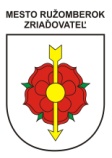 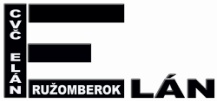                 	                   CENTRUM  VOĽNÉHO ČASU  V RUŽOMBERKU      		Vybavuje :		 Telefón :		         E-mail :		    Ružomberok                I.Maceková	                 0914 335 968               cvcrbksport@gmail.com	      9.10.2018P R O P O Z Í C I EOKRESNÉHO KOLA VO FLORBALE ŠTUDENTIEK SŠVYHLASOVATEĽ :		Ministerstvo školstva, vedy, výskumu a športu SR BratislavaORGANIZÁTOR :			z poverenia  OÚ-OŠ v Žiline organizuje CVČ Elán SPOLUORGANIZÁTOR :		OZ  Meteníci LikavkaTERMÍN KONANIA :		16. október  2018        / utorok /MIESTO KONANIA :		Ružomberok  - Športová hala  T 18, Plavisko 47HODINA KONANIA :		8.00 – 8.15 hod. -  prezentácia				8.15 – 8.30 hod. -  porada vedúcich družstiev, žrebovanie				           8.30 hod. -  slávnostné otvorenie				           8.45 hod. -  prvý vyžrebovaný zápasPRIHLÁSENÍ ÚČASTNÍCI 		 NA ŠK. PORTÁLI :		študentky SŠ	1. Gymnázium sv. Andreja Ružomberok						2. Obchodná akadémia Ružomberok						3. SZŠ M.T.Schererovej RužomberokVEKOVÁ KATEGÓRIA :		 študentky  SŠ nar. 1. 1. 1999 – 31. 12. 2004ÚČASŤ	:			-  každé družstvo môže mať maximálne 12 hráčok – z toho 2 brankárkyPODMIENKA ÚČASTI :	-  originál súpiska zo školského portálu  všetkých hráčok  s uvedením dátumu                                                                   ich narodenia, s uvedením  čísel ich dresov a s uvedením                                                                    zodpovedného pedagóga,   podpísaná a potvrdená riaditeľstvom SŠPRIHLÁŠKY :			- NUTNÉ je potvrdiť svoju účasť alebo neúčasť mailom alebo telefonicky - najneskôr      12.  októbra  2018  na hore uvedené  tel. číslo alebo mail- žiadam nahlásiť počet hráčok a ped. dozoru na zabezpečenie občerstvenia !!!!!!!POISTENIE :	- účastníci musia mať so sebou kartu poistenca a občiansky preukaz- OK sa hráčky SŠ zúčastňujú na vlastné poistenie  - za zdravotný stav a spôsobilosť účastníkov  zodpovedá riaditeľstvo  vysielajúcej SŠPREDPIS :			- okresné  kolo sa bude riadiť  pravidlami  florbaluHRACÍ SYSTÉM :	- pri troch prihlásených družstvách je systém hry každý s každým                                                               - hrací čas dohodneme na porade vedúcich družstiev v deň konania okresného kola  	VÝSTROJ HRÁČOV :		- každé družstvo štartuje v jednotných a očíslovaných dresoch.- každé družstvo si prinesie vlastné hokejky, loptičky na rozcvičenie a brankársku výstrojPOSTUP	 KK:  			- víťaz  OK  postupuje  do kvalifikácie do krajského kola, ktorá sa uskutoční  14.11.2018  v RKPOZNÁMKY :			1.	prosíme o dochvíľnosť na prezentáciu				2.	prosíme upozorniť študentky, aby si nebrali so sebou žiadne cennosti, za ich stratu nezodpovedáme        za disciplínu a za dodržiavanie všetkých bezpečnostných a vnútorných                  predpisov haly a  pokynov organizátora zodpovedajú poverení pedagógovia                         zúčastnených SŠIVETA MACEKOVÁ v.r.							Mgr. PAVOL SVRČEK v.r.	OŠaTV CVČ ELÁN								riaditeľ CVČ ELÁN Ružomberok